Утверждено Постановлением администрации Перфиловского сельскогопоселения№33-па от 01.12.2021г.ПРОЕКТ МЕЖЕВАНИЯ ТЕРРИТОРИИПеречень и сведения о площади образуемых земельных участков, в том числе возможные способы их образованияНастоящим проектом предусматривается образование земельных участков общей площадью 0,4107 га, в целях размещения линейного объекта – дорога автомобильная с усовершенствованным облегченным или переходным типом дорожного покрытия (технологический проезд к участку недр местного значения «Казакова-3»), в соответствии с техническим отчетом о проведении инженерно-геодезических изысканий.Земельные участки площадью 0,4107 га подлежат образованию в соответствии с таблицей1.Таблица 1. – Перечень и сведения о площади образуемых земельных участковПеречень и сведения о площади образуемых земельных участков, которые будут отнесены к территориям общего пользования или имуществу общего пользования, в томчисле в отношении которых предполагаются резервирование и (или) изъятие для государственных или муниципальных нуждОбразование земельных участков, которые будут отнесены к территориям общего пользования или имуществу общего пользования, в рамках настоящего проекта не предусмотрено.Резервирование и (или) изъятие земельных участков для государственных или муниципальных нужд настоящим проектом не предусмотрено.Вид разрешенного использования образуемых земельных участковНа образуемые земельные участки из земель лесного фонда будет установлен вид разрешенного использования в соответствии со статьей 25 Лесного кодекса Российской Федерации (таблица 2).Таблица 2. – Вид разрешенного использования образуемого земельного участкаХарактеристики лесного участкаДля лесного участка устанавливается местоположение: Российская Федерация, Иркутская область, муниципальное образование «Тулунский район», Тулунское лесничество, Тулунское участковое лесничество, Технический участок № 14 (Тулунский совхоз-техникум), защитные леса, квартал № 4 (в. 6ч, 7ч, 12ч, 13ч).Категория земель: Земли лесного фонда.Площадь проектируемого лесного участка, га: 0,4107.Количественные и качественные характеристики лесного участкаКоличественные и качественные характеристики проектируемого лесного участка составлены на основании данных государственного лесного реестра Тулунского лесничества.Таблица 3. Распределение земельТаблица 4. Характеристика лесного участка в соответствии с таксационным описанием лесного участкаТаблица 5. Характеристика насаждений лесного участкаТаблица 6. Средние таксационные показатели насаждений лесного участкаВиды разрешённого использования лесов на лесном участкеЛесохозяйственным регламентом Тулунского лесничества в проектируемом лесном участке установлены следующие виды разрешённого использования лесов:заготовка древесины;заготовка живицы;заготовка и сбор недревесных лесных ресурсов;заготовка пищевых лесных ресурсов и сбор лекарственных растений;осуществление видов деятельности в сфере охотничьего хозяйства;ведение сельского хозяйства;осуществление научно-исследовательской деятельности, образовательной деятельности;осуществление рекреационной деятельности;выращивание лесных плодовых, ягодных, декоративных растений, лекарственных растений;выращивание посадочного материала лесных растений (саженцев, сеянцев);выполнение работ по геологическому изучению недр, разработка месторождений полезных ископаемых;строительство и эксплуатация водохранилищ и иных искусственных водных объектов, а также гидротехнических сооружений, морских портов, морских терминалов, речных портов, причалов;строительство, реконструкция, эксплуатация линейных объектов;осуществление религиозной деятельности.Сведения об обременениях лесного участкаТаблица 7. Сведения об обременениях лесного участкаСведения об ограничениях использования лесова. По видам целевого назначения:Территория проектируемого лесного участка относится к защитным лесам (категория защитности: ценные леса - нерестоохранные полосы лесов), в связи с чем установлены следующие ограничения:Для защитных лесов:Сплошные рубки осуществляются в случаях:а) если выборочные рубки не обеспечивают замену лесных насаждений, утрачивающих свои средообразующие, водоохранные, санитарно-гигиенические, оздоровительные и иные полезные функции, на лесные насаждения, обеспечивающие сохранение целевого назначения защитных лесов и выполняемых ими полезных функций – ЛК РФ, ст. 111, ч. 3;б) если строительство, реконструкция, эксплуатация объектов, не связанных с созданием лесной инфраструктуры, не запрещены или не ограничены в соответствии с законодательством Российской Федерации – ЛК РФ, ст. 21, ч. 5.1.Запрещается:создание лесоперерабатывающей инфраструктуры – ЛК РФ, ст. 14, ч. 2;осуществление деятельности, несовместимой с их целевым назначением и полезными функциями – ЛК РФ, ст. 111, ч. 6.Для защитных лесов (категория защитности: ценные леса - нерестоохранные полосы лесов):В ценных лесах запрещаются строительство и эксплуатация объектов капитального строительства, за исключением линейных объектов и гидротехнических сооружений – ЛК РФ, ст. 115, ч. 2.б. По видам использования лесов:Проектируемый лесной участок относится к зоне планируемого освоения лесов для строительства, реконструкции, эксплуатации линейных объектов, в связи с чем установлены следующие ограничения:При использовании лесов в целях строительства, реконструкции и эксплуатации автомобильных и железных дорог не допускается нарушение поверхностного и внутрипочвенного стока вод, затопление или заболачивание лесных участков вдоль дорог, возникновение эрозионных процессов.При осуществлении строительства, реконструкции и эксплуатации линейных объектов запрещается:повреждение лесных насаждений, растительного покрова и почв за пределами предоставленного лесного участка;захламление прилегающих территорий за пределами предоставленного лесного участка строительным и бытовым мусором, отходами древесины, иными видами отходов;загрязнение площади предоставленного лесного участка и территории за его пределами химическими и радиоактивными веществами;проезд транспортных средств и иных механизмов по произвольным, неустановленным маршрутам за пределами предоставленного лесного участка.Не допускается ухудшение санитарного и лесопатологического состояния лесов, расположенных на предоставленных гражданам и юридическим лицам лесных участках, и лесных участках, прилегающих к ним, при использовании лесов для рекреационных целей, строительства, реконструкции, эксплуатации линейных объектов, выполнения работ по геологическому изучению недр, разработки месторождений полезных ископаемых, строительства и эксплуатации водохранилищ, иных искусственных водных объектов, а также гидротехнических сооружений, морских портов, морских терминалов. речных портов, причалов, переработки древесины и иных лесных ресурсов, а также для иных целей – п. 29 Санитарных правил*.*Санитарные правила – Правила санитарной безопасности в лесах, утвержденные постановлением Правительства Российской Федерации от 09.12.2020 № 2047.в. Ограничения по видам особо защитных участков лесов:Согласно данным государственного лесного реестра на проектируемом лесном участке отсутствуют особо защитные участки лесов (ОЗУ).Сведения об объектах лесной инфраструктуры на лесном участкеТаблица 8. Объекты лесной инфраструктурыСведения об объектах, не связанных с созданием лесной инфраструктуры на лесном участкеТаблица 9. Объекты, не связанные с созданием лесной инфраструктурыСведения о наличии на лесном участке особо защитных участков лесов, особо охраняемых природных территорий, зон с особыми условиями использования территорийСогласно сведениям государственного лесного реестра, единого государственного реестра недвижимости, лесохозяйственного регламента Тулунского лесничества, на лесном участке отсутствуют особо защитные участки лесов (ОЗУ), особо охраняемые природные территории (ООПТ) и зоны с особыми условиями использования территорий.Таблица 10. Особо защитные участки лесов, особо охраняемые природных территории, зоны с особыми условиями использования территорийПроектируемые виды разрешенного использования и цель предоставления лесного участкаПроектируемый вид разрешённого использования лесов лесного участка: строительство, реконструкция, эксплуатация линейных объектов.Проектируемая цель предоставления лесного участка: строительство и эксплуатация дороги автомобильной с усовершенствованным облегченным или переходным типом дорожного покрытия (технологический проезд к участку недр местного значения «Казакова-3»).Таблица 11. Образуемые лесные участки в соответствии со сведениями ЕГРН:Сведения о границах территории, в отношении которой подготовлен проектмежевания территорииТаблица 12. – Перечень координат характерных точек границ территории, в отношении которой подготовлен проект межевания территории.Проект межевания территории Чертеж межевания территорииВедомость площадей формируемых земельных участковЛист 1 из 2Проект межевания территории Чертеж межевания территорииМасштаб 1: 10 000Лист 2 из 2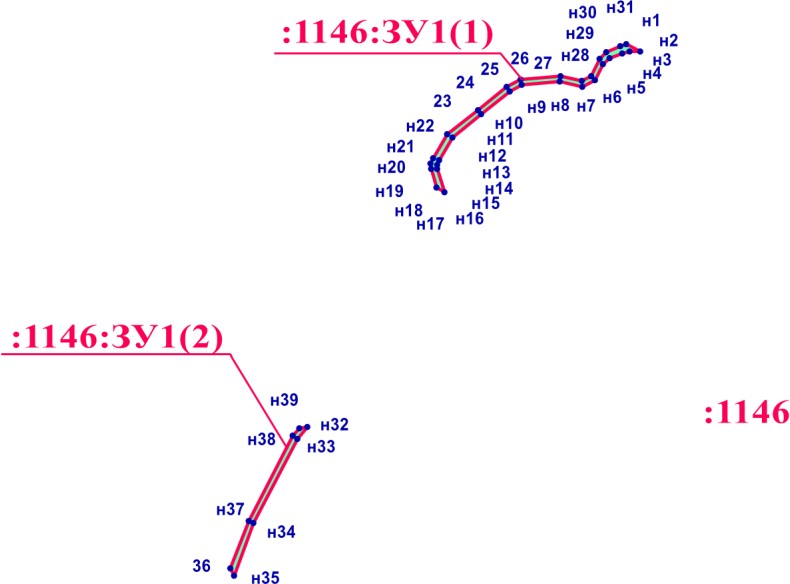 Тулунское лесничество, Тулунское участковое лесничество, Технический участок №14Проект межевания территории Приложение к чертежу межевания территорииПроект межевания территорииЧертеж обоснования проекта межевания территорииМасштаб 1:10 000Лист 1 из 2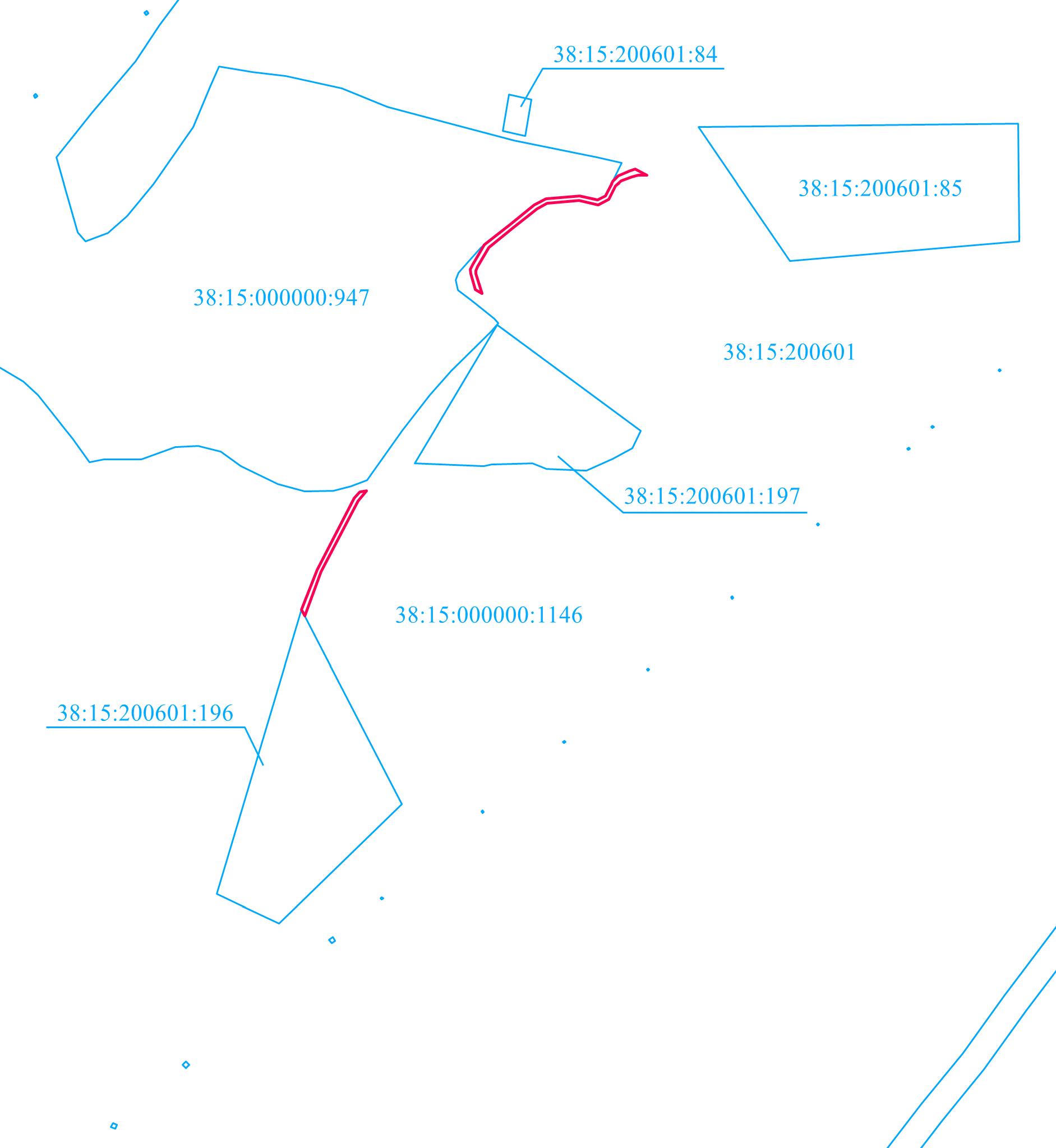 Проект межевания территорииЧертеж обоснования проекта межевания территорииЧертеж лесного участкаЛист 1 из 2Масштаб 1 10 000Тулунское лесничество, Тулунское участковое лесничество,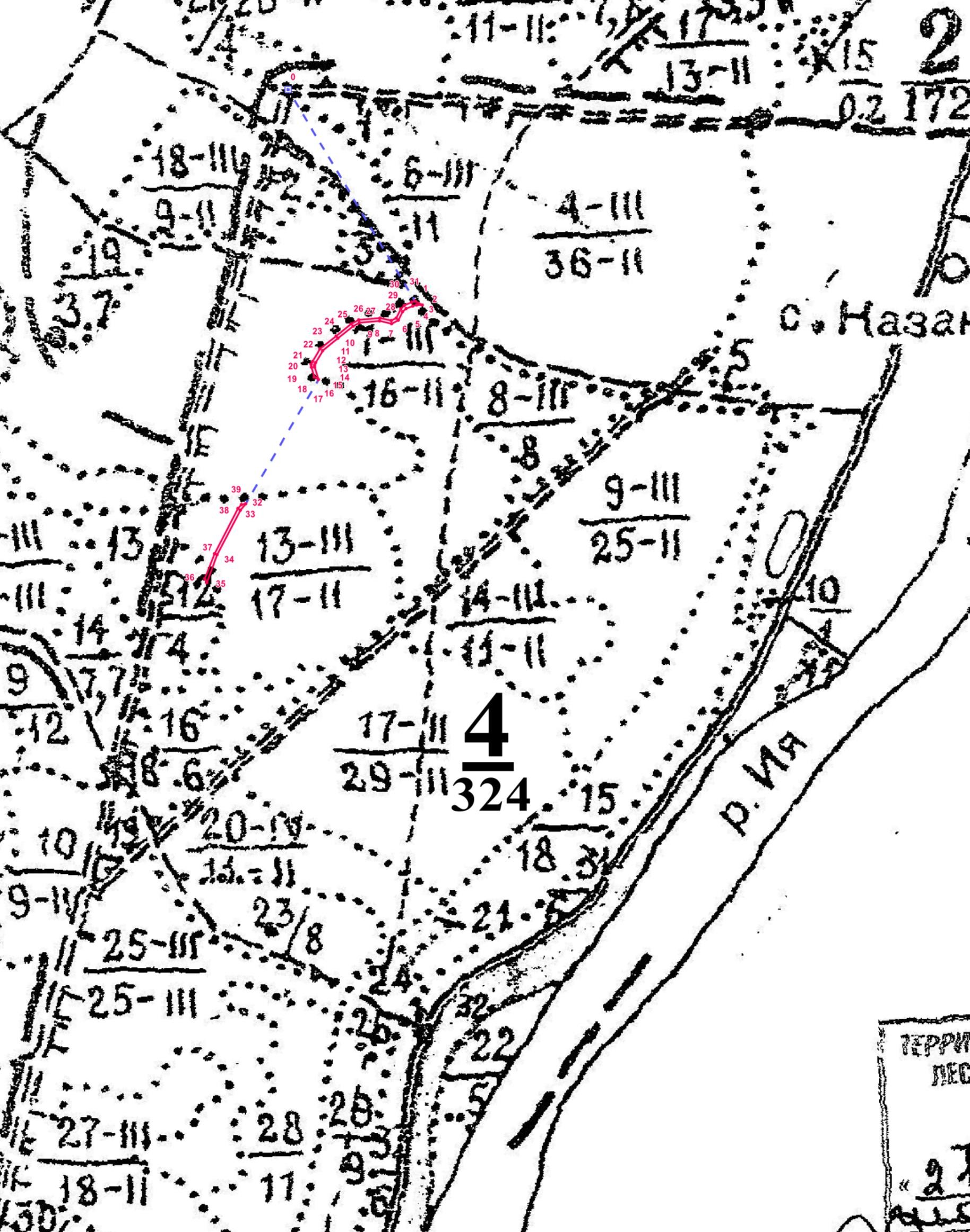 Технический участок1Проект межевания территорииЧертеж обоснования проекта межевания территории Приложение к чертежу лесного участкаЛист 2 из 2Геоданные:Условный номер образуемых земельныхучастковПлощадь образуемых земельныхучастков, кв.мВозможные способы образования земельных участковВозможные способы образования земельных участковУсловный номер образуемых земельныхучастковПлощадь образуемых земельныхучастков, кв.мСпособы образования (для частей земельного участка – цель образования)Исходные земли и (или) земельные участки (условный номер и (или) кадастровый номер)38:15:000000:1146:ЗУ14 107Образование земельного участка путем раздела земельного участка с кадастровым номером38:15:000000:114638:15:000000:1146Порядковый номеробразуемого земельного участкаУсловный номер образуемого земельногоучасткаПлощадь образуемого земельногоучастка, кв.м.Категория земель исходного/образуе мого земельного участкаРазрешенное использование образуемого земельного участка138:15:000000:1146:ЗУ14 107Земли лесного фондастроительство, реконструкция,эксплуатация линейных объектовОбщая площадь, гав том числев том числев том числев том числев том числев том числев том числев том числев том числев том числеОбщая площадь, галесные землилесные землилесные землилесные землилесные землинелесные землинелесные землинелесные землинелесные землинелесные землиОбщая площадь, гапокрытые лесомв т.ч. лесные культурылесные питомники, плантациине покрытые лесомитогодорогипросекиболотадругиеитого12345678910110,41070,4107–––0,4107–––––Участковое лесничествоУрочище (при наличии)Целевоеназначение лесовКатегориязащитных лесовРайон товаризации*Лесорастительный районРазряд таксКрутизна склона(при склоне выше 20°)№ квартала№ выделаПлощадь, гаКатегория земельЯрусКоэффициент составаЭлемент лесаВозрастГруппа возрастаВысота*Диаметр*БонитетКласс товарности*ПолнотаЗапас на 1 гаОбщий запас древесины, кбм123456789101112131415161718192021222324ТулунскоеТехнический участок № 14 (Тулунский совхоз- техникум)Защитные лесаЦенные леса – нерестоохранные полосы лесов–Среднесибирский подтаежно-лесостепной1–460,0042лесные, покрытые лесом17С552––2–0,61800,8Среднесибирский подтаежно-лесостепной3Б55–––ТулунскоеТехнический участок № 14 (Тулунский совхоз- техникум)Защитные лесаЦенные леса – нерестоохранные полосы лесов–Среднесибирский подтаежно-лесостепной1–470,2599лесные, покрытые лесом19С452––2–0,822057,2Среднесибирский подтаежно-лесостепной1Б45–––ТулунскоеТехнический участок № 14 (Тулунский совхоз- техникум)Защитные лесаЦенные леса – нерестоохранные полосы лесов–Среднесибирский подтаежно-лесостепной1–4120,0256лесные, покрытые лесом16С552––2–0,41403,6Среднесибирский подтаежно-лесостепной1Л55–––Среднесибирский подтаежно-лесостепной3Б55–––Среднесибирский подтаежно-лесостепнойЕд.дер.10С140––––––300,8ТулунскоеТехнический участок № 14 (Тулунский совхоз- техникум)Защитные лесаЦенные леса – нерестоохранные полосы лесов–Среднесибирский подтаежно-лесостепной1–4130,1210лесные, покрытые лесом15С552––2–0,619023,0Среднесибирский подтаежно-лесостепной4Б55–––Среднесибирский подтаежно-лесостепной1ОС55–––ИтогоИтогоИтогоИтогоИтогоИтогоИтогоИтогоИтогоИтого0,410785,4Целевое назначение лесовЛесничествоУчастковое лесничество/ урочище (при наличии)Лесной квартал / лесотаксационный выделХозяйство, преобладающая породаПлощадь (га) / запас древесины (куб. м) - всегоВ том числе по группам возраста древостоя (га / куб. м)В том числе по группам возраста древостоя (га / куб. м)В том числе по группам возраста древостоя (га / куб. м)В том числе по группам возраста древостоя (га / куб. м)В том числе по группам возраста древостоя (га / куб. м)В том числе по группам возраста древостоя (га / куб. м)Целевое назначение лесовЛесничествоУчастковое лесничество/ урочище (при наличии)Лесной квартал / лесотаксационный выделХозяйство, преобладающая породаПлощадь (га) / запас древесины (куб. м) - всегомолодняки I класса возрастамолодняки II класса возрастасредневозрастныеприспевающиеспелыеперестойные123456789101112Защитные лесаТулунскоеТулунское, Технический участок № 14 (Тулунскийсовхоз-техникум)4 (в. 6ч, 7ч, 12ч,13ч)Хвойное, С0,4107––0,4107–––Защитные лесаТулунскоеТулунское, Технический участок № 14 (Тулунскийсовхоз-техникум)4 (в. 6ч, 7ч, 12ч,13ч)Хвойное, С84,6––84,6–––Защитные лесаТулунскоеТулунское, Технический участок № 14 (Тулунскийсовхоз-техникум)4 (в. 6ч, 7ч, 12ч,13ч)Итого хвойное:0,4107––0,4107–––Защитные лесаТулунскоеТулунское, Технический участок № 14 (Тулунскийсовхоз-техникум)4 (в. 6ч, 7ч, 12ч,13ч)Итого хвойное:84,6––84,6–––Итого по защитным лесам (без учета единичных деревьев):Итого по защитным лесам (без учета единичных деревьев):Итого по защитным лесам (без учета единичных деревьев):Итого по защитным лесам (без учета единичных деревьев):Итого по защитным лесам (без учета единичных деревьев):0,4107––0,4107–––Итого по защитным лесам (без учета единичных деревьев):Итого по защитным лесам (без учета единичных деревьев):Итого по защитным лесам (без учета единичных деревьев):Итого по защитным лесам (без учета единичных деревьев):Итого по защитным лесам (без учета единичных деревьев):84,6––84,6–––С (единичные деревья покрытых лесом):С (единичные деревья покрытых лесом):С (единичные деревья покрытых лесом):С (единичные деревья покрытых лесом):С (единичные деревья покрытых лесом):–––––––С (единичные деревья покрытых лесом):С (единичные деревья покрытых лесом):С (единичные деревья покрытых лесом):С (единичные деревья покрытых лесом):С (единичные деревья покрытых лесом):0,8––––––Итого по защитным лесам(с учетом единичных деревьев):Итого по защитным лесам(с учетом единичных деревьев):Итого по защитным лесам(с учетом единичных деревьев):Итого по защитным лесам(с учетом единичных деревьев):Итого по защитным лесам(с учетом единичных деревьев):0,4107––––––Итого по защитным лесам(с учетом единичных деревьев):Итого по защитным лесам(с учетом единичных деревьев):Итого по защитным лесам(с учетом единичных деревьев):Итого по защитным лесам(с учетом единичных деревьев):Итого по защитным лесам(с учетом единичных деревьев):85,4––––––Всего по участкуТулунскоеТулунское, Технический участок № 14 (Тулунскийсовхоз- техникум)4 (в. 6ч, 7ч, 12ч,13ч)Хвойное, С0,4107––0,4107–––Всего по участкуТулунскоеТулунское, Технический участок № 14 (Тулунскийсовхоз- техникум)4 (в. 6ч, 7ч, 12ч,13ч)Хвойное, С84,6––84,6–––Всего по участкуТулунскоеТулунское, Технический участок № 14 (Тулунскийсовхоз- техникум)4 (в. 6ч, 7ч, 12ч,13ч)Итого хвойное:0,4107––0,4107–––Всего по участкуТулунскоеТулунское, Технический участок № 14 (Тулунскийсовхоз- техникум)4 (в. 6ч, 7ч, 12ч,13ч)Итого хвойное:84,6––84,6–––Всего по проектируемому лесному участку (без учета единичных деревьев):Всего по проектируемому лесному участку (без учета единичных деревьев):Всего по проектируемому лесному участку (без учета единичных деревьев):Всего по проектируемому лесному участку (без учета единичных деревьев):Всего по проектируемому лесному участку (без учета единичных деревьев):0,4107––0,4107–––Всего по проектируемому лесному участку (без учета единичных деревьев):Всего по проектируемому лесному участку (без учета единичных деревьев):Всего по проектируемому лесному участку (без учета единичных деревьев):Всего по проектируемому лесному участку (без учета единичных деревьев):Всего по проектируемому лесному участку (без учета единичных деревьев):84,6––84,6–––С (единичные деревья покрытых лесом):С (единичные деревья покрытых лесом):С (единичные деревья покрытых лесом):С (единичные деревья покрытых лесом):С (единичные деревья покрытых лесом):–––––––С (единичные деревья покрытых лесом):С (единичные деревья покрытых лесом):С (единичные деревья покрытых лесом):С (единичные деревья покрытых лесом):С (единичные деревья покрытых лесом):0,8––––––Всего по проектируемому лесному участку (с учетом единичных деревьев):Всего по проектируемому лесному участку (с учетом единичных деревьев):Всего по проектируемому лесному участку (с учетом единичных деревьев):Всего по проектируемому лесному участку (с учетом единичных деревьев):Всего по проектируемому лесному участку (с учетом единичных деревьев):0,4107––––––Всего по проектируемому лесному участку (с учетом единичных деревьев):Всего по проектируемому лесному участку (с учетом единичных деревьев):Всего по проектируемому лесному участку (с учетом единичных деревьев):Всего по проектируемому лесному участку (с учетом единичных деревьев):Всего по проектируемому лесному участку (с учетом единичных деревьев):85,4––––––Целевое назначение лесовХозяйство, преобладающая породаСоставВозрастБонитетПолнотаСредний запас древесины лесных насаждений (куб. м / га)Средний запас древесины лесных насаждений (куб. м / га)Средний запас древесины лесных насаждений (куб. м / га)Средний запас древесины лесных насаждений (куб. м / га)Средний запас древесины лесных насаждений (куб. м / га)Средний запас древесины лесных насаждений (куб. м / га)Целевое назначение лесовХозяйство, преобладающая породаСоставВозрастБонитетПолнотамолодняки I класса возрастамолодняки II класса возрастасредневозрастныеприспевающиеспелыеперестойные123456789101112Защитные лесаХвойное, С7,8С1,9Б0,3ОС4920,7––206–––Защитные лесаИтого хвойное:7,8С1,9Б0,3ОС4920,7––206–––Итого по защитным лесам:Итого по защитным лесам:7,8С1,9Б0,3ОС4920,7––206–––Всего на лесном участкеХвойное, С7,8С1,9Б0,3ОС4920,7––206–––Всего на лесном участкеИтого хвойное:7,8С1,9Б0,3ОС4920,7––206–––Всего на проектируемом лесном участке:Всего на проектируемом лесном участке:7,8С1,9Б0,3ОС4920,7––206–––№ п/пМестоположение (лесничество, участковое лесничество, урочище (при наличии), №№ кварталов, выделовНаименование юридического лица, ФИОиндивидуального предпринимателя, гражданинаВид права пользования леснымучастком (аренда, постоянное бессрочное пользование, безвозмездноепользование)Основания пользования лесным участкомСрок пользованиялесным участкомВид использования лесного участка1234567–––––––№ п/пЛесничествоУчастковое лесничество, урочище (при наличии)Лесной кварталЛесотаксационный выделНаименование объектаЕдиница измеренияОбъем12345678––––––––№ п/пЛесничествоУчастковое лесничество, урочище (при наличии)Лесной кварталЛесотаксационный выделНаименование объектаЕдиница измеренияОбъем12345678--------№ п/пНаименование участкового лесничества, урочища (при наличии)Номер кварталаНомер выделаВиды ОЗУ, наименование ООПТ, виды зон с особыми условиями использования территорийОбщая площадь, га123456------Кадастровый номер лесного участка в соответствии со сведениями ЕГРНСуществующий вид разрешенного использования лесногоучастка в соответствии со сведениями ЕГРНПредмет образования (лесной участок,часть лесного участка)Площадь, образуемого лесногоучастка (части лесного участка)Проектируемый вид разрешенного использования1234538:15:000000:1146-лесной участок0,4107строительство, реконструкция, эксплуатация линейныхобъектовИтого:Итого:Итого:0,4107хКаталог координат (МСК-38 зона 2)Каталог координат (МСК-38 зона 2)Каталог координат (МСК-38 зона 2)Номера характерных точекXYУчасток 1Участок 1Участок 11633272.452282264.162633263.222282281.763633263.612282268.794633260.732282259.225633254.582282242.556633246.972282234.737633227.012282224.118633218.232282208.129633225.042282179.6910633221.092282131.2611633212.292282116.0112633183.452282079.3113633154.492282043.1114633124.962282026.4315633119.172282023.6016633114.472282024.0417633085.032282033.2818633090.812282022.4619633113.962282015.6420633121.282282015.4421633127.492282018.5522633157.962282036.2523633188.942282074.9724633218.102282112.0825633227.942282129.1226633232.112282180.2327633225.672282207.1228633232.112282218.8629633253.982282230.1030633262.782282239.0631633269.732282256.121633272.452282264.16Участок 2Участок 2Участок 232632786.312281858.3833632771.372281846.1434632664.542281790.3335632597.542281765.1136632606.742281760.3437632667.282281783.8738632775.252281840.2639632785.362281848.5332632786.312281858.38Порядковый номеробразуемого ЗУКоличество контуровНомер кадастрового квартала/кадастровый номер исходного ЗУУсловный номер образуемого ЗУПлощадь образуемого ЗУ, кв.м.Категория земель исходного /образуемого ЗУРазрешенное использование образуемого ЗУМестоположение образуемого земельного участкаПлощадь существующего участка, кв.м.Разрешенное использование исходного/существующегоЗУВид права/ Правообладатель исходного/ существующего ЗУВид кадастровых работ1238:15:000000:114638:15:000000:1146:ЗУ14 107Земли лесного фондастроительство, реконструкция, эксплуатация линейныхобъектовРоссийская Федерация, Иркутская область, муниципальное образование «Тулунский район», Тулунское лесничество, Тулунское участковое лесничество, Технический участок № 14 (Тулунский совхоз-техникум), защитные леса, квартал № 4 (в. 6ч, 7ч, 12ч,13ч)10 180 918 068-Собственность Российской ФедерацииОбразование земельного участка путем раздела земельного участка с кадастровым номером 38:15:000000:1146Условные обозначенияУсловные обозначения- граница образуемого земельного (лесного) участкан1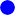 - номера поворотных точек:1146:ЗУ1(1)- условный номер образуемого лесного участкаКаталог координат (МСК-38 зона 2)Каталог координат (МСК-38 зона 2)Каталог координат (МСК-38 зона 2)Номера характерных точекXY:1146:ЗУ1(1):1146:ЗУ1(1):1146:ЗУ1(1)н1633272.452282264.16н2633263.222282281.76н3633263.612282268.79н4633260.732282259.22н5633254.582282242.55н6633246.972282234.73н7633227.012282224.11н8633218.232282208.12н9633225.042282179.69н10633221.092282131.26н11633212.292282116.01н12633183.452282079.31н13633154.492282043.11н14633124.962282026.43н15633119.172282023.60н16633114.472282024.04н17633085.032282033.28н18633090.812282022.46н19633113.962282015.64н20633121.282282015.44н21633127.492282018.55н22633157.962282036.2523633188.942282074.9724633218.102282112.0825633227.942282129.1226633232.112282180.2327633225.672282207.12н28633232.112282218.86н29633253.982282230.10н30633262.782282239.06н31633269.732282256.12н1633272.452282264.16:1146:ЗУ1(2):1146:ЗУ1(2):1146:ЗУ1(2)н32632786.312281858.38н33632771.372281846.14н34632664.542281790.33н35632597.542281765.1136632606.742281760.34н37632667.282281783.87н38632775.252281840.26н39632785.362281848.53н32632786.312281858.38Условные обозначенияУсловные обозначения- граница территории, в отношении которой утверждается проект межевания территорииЗемельные участки, учтенные в Едином государственном реестре недвижимостиЗемельные участки, учтенные в Едином государственном реестре недвижимости38:15:000000:1146- существующий земельный участок, его кадастровый номер38:15:200601- номер кадастрового квартала